	Руководствуясь Федеральным законом от 6 марта 2006 года № 35-ФЗ «О противодействии терроризму», Постановлением Кабинета Министров Республики Татарстан от 21 декабря 2011 года № 1043 «Об утверждении Республиканской целевой Программы по профилактики терроризма и экстремизма в Республики Татарстан на 2012 – 2014 годы», а также ст. 29 Устава муниципального образования «Спасский муниципальный район» Совет Спасского муниципального района 	Р Е Ш И Л:	1. Утвердить  Программу по профилактики терроризма и экстремизма в Спасском муниципальном районе Республики Татарстан на 2012-2014 годы.	2. Контроль за исполнением настоящего решения возложить на антитеррористическую комиссию.    Глава Спасскогомуниципального района                                         К.А. НугаевСОВЕТ спасскогоМУНИЦИПАЛЬНОГО районареспублики татарстан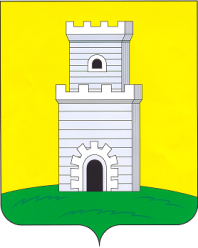 татарстан республикасыспас МУНИЦИПАЛЬрайон СОВЕТЫ_____________________________________________________________________________________________________________________________________________                          Р Е Ш Е Н И Е                                                                                          К А Р А Р                                 16 июля  2012  года                         г. Болгар                                            № 22-7                                                  _____________________________________________________________________________________________________________________________________________                          Р Е Ш Е Н И Е                                                                                          К А Р А Р                                 16 июля  2012  года                         г. Болгар                                            № 22-7                                                  _____________________________________________________________________________________________________________________________________________                          Р Е Ш Е Н И Е                                                                                          К А Р А Р                                 16 июля  2012  года                         г. Болгар                                            № 22-7                                                  Об утверждении Программы по профилактики терроризма и экстремизма в Спасском муниципальном районе Республики Татарстан на 2012-2014 годы